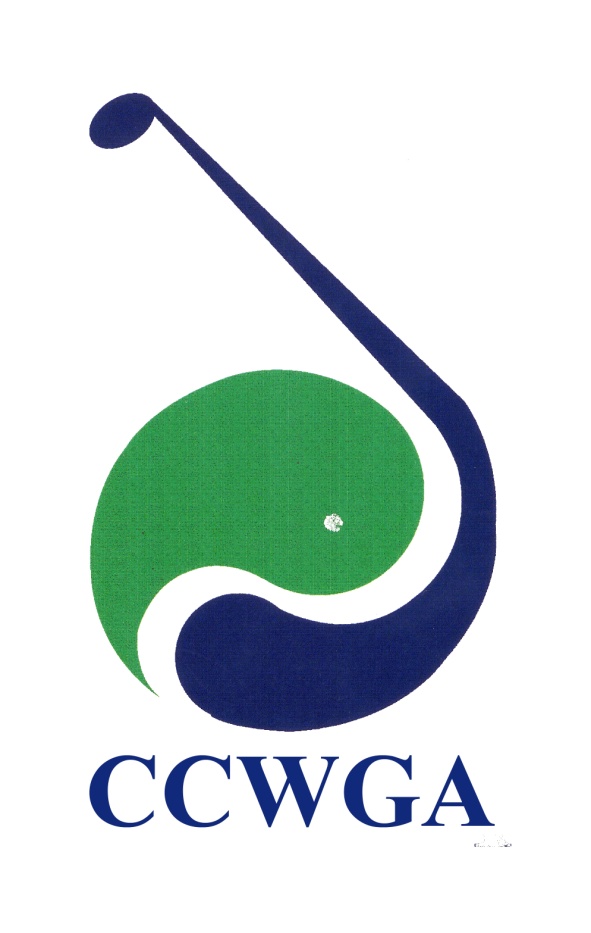 Terms of the competition2020TABLE OF CONTENTSSUMMARY OF EVENTS									3GENERAL TERMS OF THE COMPETITION					5OPENING DAY											8SENIORS DAY								 			9FOURSOMES CHAMPIONSHIP 				      		         10CHARITY DAY & STABLEFORD BROOCH					11GNSW 4BBB PAR & GWEN THOMPSON MEMORIAL SHIELD	13ANNUAL TOURNAMENT								14CHAMPIONS DAY											15CCWGA MATCH PLAY TEAM								16APPENDIX 1 – NEAREST THE PIN							17APPENDIX 2 – PLAY OFF HOLES							18SUMMARY OF EVENTSOPENING DAYHeld in February this event signifies the start of the District golfing season. It is a 4 Person TEAM STABLEFORD competition open to players of all standards, who are members of CCWGA affiliated clubs, with a GA handicap, best two scores to count. SENIORS TOURNAMENT This is open to any player aged 50 and over. It is a STABLEFORD competition for players of all standards. Major trophy will be awarded to the best score over the field. Other prizes will be awarded to winners in age divisions. CHARITY DAYThis is held towards the end of the year and is a team event.  Each club must run a STABLEFORD competition day prior to Charity Day in order to select a club team. The best seven (7) players over the field on the designated club day are selected for the team – include reserves if needed. These seven players are combined with the three (3) handicap division winners of the STABLEFORD BROOCH to make a team of ten (10). (See competition details under Stableford Brooch). This is a STABLEFORD competition and the best six (6) scores out of the team of ten are calculated to determine the winning club team.STABLEFORD BROOCHThis competition runs over a season from February to July. The club must designate five (5) STABLEFORD rounds in the Golf Program between February and July of the competition year. The competition is played in three (3) handicap divisions. The best three scores out of a possible five are added together and the player with the best aggregate score in each division is the winner. The winners are eligible to be part of the Charity Day team event. (See competition details under Charity Day)GWEN THOMPSON MEMORIAL SHIELDGwen Thompson Memorial Shield is a 4BBB Stableford event five teams from each CCWGA club to qualify with the best three scores out of the five to calculate the winning club.FOURSOMES CHAMPIONSHIP This is open to all handicaps.  It is a STROKE event and is played in two divisions. Both divisions will compete over 18 holes. 3ANNUAL DISTRICT TOURNAMENTThis year the tournament will be held over two days, with singles and 2B Aggregate in conjunction on both days. For the singles events Division One play STROKE, with stableford in conjunction, and Division Two and Three players play STABLEFORD.            CLUB CHAMPIONS DAY This is a STROKE event and comprises of several different sub sections. It is played in October or early November and is open to the players who qualify in each of the following sections at their own club. Some players may end up competing in more than one event concurrently. All divisions in all events will be played over 18 holes.Club Champion					gross winners	Divisions 1, 2 & 3Veterans Champions				gross winners	Divisions 1, 2 & 3GNSW Medal Winners			nett winners 	Divisions 1, 2 & 3Veterans Mabel McKenzie Brooch  	 nett winners     	Divisions 1, 2 & 3PENNANTSThis is a MATCH PLAY competition between affiliated clubs of the CCWGA. There are two equal but separate pools with each team comprising 7 players. Players with any GA handicap are eligible, but team handicap total must be at least 125. Matches are played in the first half of the year. Clubs may enter one team in each pool and must notify the CCWGA of their intention to enter teams. A Pennant presentation is held after all the rounds are completed to award trophies to the winning teams. In conjunction, the Margin Shield is awarded to the winning club for the best aggregate of the two pools.  The Terms of the Competition for Pennants will be sent separately with the rest of the Match Play information.4CCWGA GENERAL TERMS OF THE COMPETITIONCCWGA Match Committee reserves the right to make all arrangements, to fix and/or alter starting times and to alter or make any variations to the conditions of any event or to the program. The CCWGA Match Committee reserves the right to change the handicap limits or alter the number of divisions in each event, or, in the case of insufficient numbers, to cancel any event.All disputes will be settled by the CCWGA Match Committee, whose decision is final.Competition results will be published.To be eligible to enter any CCWGA event, players must have a current GA Handicap and players may be requested to bring evidence of this to the event. Nationals resident in countries other than Australia must have a handicap certified by the body governing Women’s golf in that country. Where an event is open to CCWGA members only, the player must be a financial member of an affiliated golf club.  CCWGA affiliated clubs are Breakers, Everglades, Gosford, Kooindah, Magenta Shores, Mangrove Mountain, Shelly Beach, The Springs, Toukley and Wyong.All participating players must be amateurs.Handicap divisions for each event will be determined by the Match Committee.One major trophy per event.All entries are subject to the approval of the CCWGA Match Committee, which reserves the right to refuse entry.Entries and fees for competitions must be lodged with the CCWGA Captain by the date specified on the entry form. Late Entries: These may be accepted at the discretion of the Match Committee, the District Captain or her nominated representative. Late entries may be placed anywhere in the field.Once entries have closed, no refunds are available, except in exceptional circumstances and at the discretion of the Match Committee.Once a player has withdrawn from an event, for whatever reason, she may not re-enter. This does not apply if the event is re-scheduled.The Rules of Golf, the Local Rules of the course at which the event is played, and any supplementary Local Rules as determined by the CCWGA Match Committee shall be the rules of play during the event.5In events where caddies are allowed, members of the PGA or LPGA (professional golfers) are excluded from caddying.The deliberate use of drugs to enhance performance is forbidden and will result in disqualification.The consumption of alcohol by a player or a caddie on the course during a round is forbidden and will result in disqualification.Pace of Play: Each group must maintain its position on the course with respect to the group preceding it. Any group with a clear hole in front of it will be considered to be out of position. Penalties may be issued to individuals in such groups who by their pace contribute to such delay. CCWGA accepts no responsibility for loss, theft or damage to a participant’s equipment.Motorised Transport is permitted unless otherwise specified. CCWGA takes no responsibility for the availability of carts at any of the courses at which their competitions are held.Mobile Phones: The use of a mobile phone by a competitor whilst on the golf course during an event is distracting and inconsiderate.  If the competitor is in possession of a mobile phone it should be turned off.  If the phone rings this is deemed to be in use and the committee may take disciplinary action against the offending player in accordance with Rule 1.2a Deliberately distracting other players. If a mobile phone has a distance measuring device facility it may be used provided that the facilities to gauge or measure other conditions that might affect play (i.e. gradient, wind speed, temperature, etc) are NOT used.  However, the ‘phone communication’ facility of the mobile phone should be turned off.  Distance Measuring DevicesThese are allowed but if they have the facility on them to measure anything else except distance e.g. gradient, windspeed, temperature etc. these facilities must not be used.Dress Regulations:  It is the responsibility of the competitors to know and ensure that they and their caddies comply with the dress regulations of the host club. Host Club officials are responsible for policing of regulations and NOT the CCWGA Officials. Players may be prohibited from competing in a competition for a breach of a club’s dress regulations.Trophies: No player may win more than one trophy (except Nearest the Pin) unless otherwise specified in the competition conditions of play. The number of trophies offered is at the discretion of the Match Committee and may vary with the number of entrants.6Nearest the Pin: There will be a Nearest the Pin event in all competitions unless otherwise specified. A player submitting their name to win the NTP on a designated hole must do so on the CCWGA record sheet. If they fail to record the details or record it on some other sheet, their claim will not be recognised.Scorecards: Cards must be handed in as soon as practicable after the completion of play and it is the responsibility of the player to hand her card in. Cards are deemed to have been handed in when the player has walked away from the scorer’s table.Suspension of Play Procedures If during an event it becomes necessary to suspend play other than for a dangerous situation, 3 consecutive notes on a siren or notification will otherwise be communicated to players. On being advised of this suspension players may either cease play immediately or complete the hole they are playing.  Once the siren has sounded, players must not commence play from the teeing ground unless at least one member of the group has already commenced play of the hole.If during play, it becomes necessary to immediately suspend play for a dangerous situation such as lightning, players must discontinue play immediately. The signal will be one prolonged note of the siren or as otherwise communicated to players. Players must discontinue play immediately and must not resume play until permitted by the CCWGA committee.Resumption of Play:  As soon as conditions allow, 2 short notes of the siren, repeated, or notification otherwise communicated to the players, will indicate that play must be resumed. Upon being advised of resumption, play must be resumed immediately by all competitors on the course, as near as possible from where play ceased.										7OPENING DAY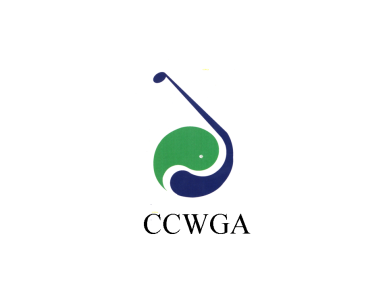 The following Terms of the Competition are to be read in conjunction with the CCWGA General Terms of the Competition.TERMS OF THE COMPETITIONThe tournament is only open to members of CCWGA affiliated clubs, with a G.A. handicap. Maximum daily handicap of 45.The format of the day is a four person team event with a shotgun start.The competition is only open to CCWGA members.The competition shall consist of 18 holes of stableford competition play with the best two scores to count.Competitors must play off their current handicap.Each team may only win one prize (except for Nearest the Pin). 													8SENIORS DAYThe following Terms of the Competition are to be read in conjunction with CCWGA General Terms of the Competition.TERMS OF THE COMPETITIONOpen to players aged 50 or over on the day of the tournament.The tournament is only open to members of CCWGA affiliated clubs, with a G.A. handicap. Maximum daily handicap of 45.Late Entries may be accepted at the discretion of the Match Committee.No Entry Fees will be refunded unless the competition is cancelled.Disputes or Protests – The Match Committee Decision is final.Caddies are permitted except for professional golfers.Motorised Vehicles are permitted.The competition will be a STABLEFORD game played over 18 holes.NTP trophies will be awarded in handicap divisions, determined after entries have been received.Players will be eligible for (1) one trophy only. Countback – In the event of a tie, the GA countback system will apply. The following trophies will be presented:Senior Winner over the field50+ Winner, Runner up, Third etc, depending on number of entries60+ Winner, Runner up, Third etc, depending on number of entries70+ Winner, Runner up, Third etc, depending on number of entries80+ Winner, Runner up, Third etc, depending on number of entries						9FOURSOMES CHAMPIONSHIPSThese Terms of the Competition are to be read in conjunction with theCCWGA General Terms of the Competition.TERMS OF THE COMPETITIONThe tournament is only open to members of CCWGA affiliated clubs, with a G.A. handicap. Maximum daily handicap of 45.This is a STROKE event. There will be two (2) divisions: Handicap ranges will be determined by the entries. 	Caddies are permitted except for professional golfers.Handicap of the team shall be half the combined daily handicaps of both players.Both divisions will play 18 holesPlayers not ready to hit off at their allotted time will be subject to Rule 5.3a.Ties in all events will be determined by the GA countback system.Substitutes are allowed but the District Captain must be notified as soon as possible. In the event of a last minute substitution the CCWGA official in charge must be notified before play commences. Failure to do so will result in disqualification.The following trophies will be awarded in the following order of priority for each division.Gross WinnerGross Runner UpNett WinnerNett Runner Up10CHARITY DAYSTABLEFORD BROOCH PLAY - OFFThe following Terms of the Competition are to be read in conjunction withCCWGA General Terms of the Competition.The competition of the day is STABLEFORD and there are two events run in conjunction. The Stableford Brooch Play-off.An aggregate Stableford team competition. (Charity Day Team)STABLEFORD BROOCH PLAY-OFF - TERMS OF THE COMPETITIONTo be eligible to play in this event the competitors must be the winner of the Stableford Brooch at their club in their handicap division. (See Stableford Brooch under Summary of Events in General Term of the Competition)Handicap divisions will be determined by the CCWGA Match Committee and sent to clubs at the beginning of the season.A club MAY NOT SUBSTITUTE for winners who are unable to compete on the day.The winner of each division is the player with the best stableford score on the day.In the event of a tie the winner is decided by count back. If no winner can be determined, joint winners are to be declared.CHARITY DAY TEAM EVENT- TERMS OF THE COMPETITIONEach Club must program a “CHARITY DAY QUALIFYING ROUND” Stableford event between February and July.The Charity Day Team is chosen from the best seven (7) qualifiers, who are also available to play on the designated Charity Day. Captains are advised to have at least four (4) reserves selected. Please note: A computer printout of the day’s results from your club qualifying should be sent with entries.A player may enter the qualifying rounds at any Club of which she is a member but may only represent one club as a player in their team.Maximum daily handicap of 45.11The Charity Day Team comprises of ten (10) players. Three (3) of these are the Stableford Brooch winners and the remaining seven (7) are the best qualifiers from the Club charity Day who are available to play on the District Charity Day.If a Stableford Brooch winner is unable to compete on the designated day, the Club must substitute a reserve from the Charity Day qualifying event to make the team up to ten (10) players.The best six scores out of each team are selected.The winning team is the one with the highest aggregate of the best six (6) scores.In the event of a tie, the winning team will be the one with the highest aggregate of the best five (5) scores, then four (4), etc.									12CENTRAL COAST WOMEN’S GOlf ASSOCIATION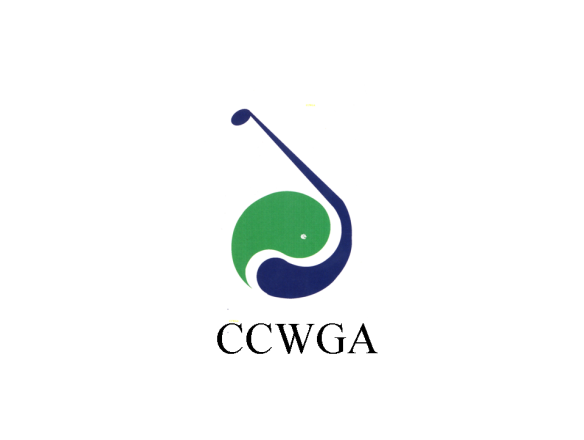 GWEN THOMPSON MEMORIAL SHIELDThe following Terms of the Competition are to be read in conjunction with CCWGA General Terms of the Competition TERMS OF THE COMPETITIONTeams are to consist of two players.The game is a STABLEFORD game with one score from the pair to count on each hole.A qualifying round will be held at club level and the top 5 pairs will represent their club in the Gwen Thompson Shield. Each pair must consist of members of the same club.Players qualifying to represent their club must be members of that club throughout the tournament.Once a player has qualified, she is no longer eligible to enter the competition at another club.In the event of a tie the Golf NSW count back system will be used.If a pair is unable to play, the next qualifying pair may play. If one player is unable to play, she can be replaced. By a similar handicapped player.The club with the best aggregate score of the three (3) teams will be the winner.In the event of a draw there will be a count back on the scores of the best pairs at the district final.  If still a draw then a countback will be done on the scores of the second best pairs, then the number three pairs then number four pairs.  If still no result a draw will be declared.Trophies: There will be an overall winning team trophy and all members of the winning Gwen Thompson Shield team with receive a trophy.Maximum daily handicap of 45.13CCWGA ANNUAL TOURNAMENTTERMS OF THE COMPETITIONThe following Terms of the Competition are to be read in conjunction withCCWGA General Terms of the Competition.The match committee will make all arrangements and will have full power to alter or make any variations to the conditions or programme should it be necessary.In the event of any dispute or protest the match committee’s decision will be final. The rules of golf as adopted by the royal and ancient club of St. Andrews Scotland, and any local rules of the club at which events are played shall be the rules of play during the tournament.Competitors must report to starter 30 minutes before their starting time.The GA handicap you have at the start of the first day will determine what division you will be in for the two (2) day event, but you will play off the daily handicap on your card on each day. Maximum daily handicap of 45.In the event of a tie in the division one 36 hole scratch event (for winner only) there will be a sudden death play-off; in all other events the golf Australia countback system will apply.Motorised transport is permitted. The committee takes no responsibility for the availability of carts.Caddies are permitted except for professional golfers.Mobile phones The use of a mobile phone by a competitor whilst on the golf course during an event is distracting and inconsiderate.  If the competitor is in possession of a mobile phone it should be turned off.  If the phone rings this is deemed to be in use and the committee may take disciplinary action against the offending player in accordance with Rule 1.2a Deliberately distracting other players.  If a mobile phone has a distance measuring device facility it may be used provided that the facilities to gauge or measure other conditions that might affect play (i.e. gradient, wind speed, temperature, etc) are NOT used.  However, the ‘phone communication’ facility of the mobile phone should be turned off.  Dress regulations of the host club apply.CCWGA accepts no liability or responsibility for loss theft or damage to participants equipment.Players enter at own risk and must be aware that there is a risk that they may suffer personal injury as a result of participating in this event.  On entering this event they agree that CCWGA INC. is not liable for any personal injury however caused.14CLUB CHAMPIONS DAYThe following Terms of the Competition are to be read in conjunction with CCWGA General Terms of the Competition. TERMS OF THE COMPETITIONOpen to the player who has won any of the events detailed below, at her club.NO SUBSTITUTES ARE ALLOWD.The competition shall consist of STROKE play. Maximum daily handicap of 45.All events to be played over 18 holes.In the event of a tie in the Division One Championship event, there will be a sudden death play-off over pre-determined holes. (See Appendix 2 in General Terms of the Competition.) In all other events a tie will be determined by count-back.Caddies are permitted except for professional golfers.Motorised transport is permitted. Players are responsible for booking their own carts.Green fees only are payable by everybody but where a player is entered in two or more events the green fees are only payable once.There are NO entry fees for Club Champions Day.Players on Club Handicaps are not eligible to play.Players may win only 1 major trophy per event.Division One Champion - grossDivision Two Champion - grossDivision Three Champion - grossVeterans Champion	 Division One - grossVeterans Champion	 Division Two - gross Veterans Champion	   Division Three - grossNote: Veterans Champion must be a member of VWGA	GNSW Medal Winner			Division One 						Division Two 						Division ThreeVets Mabel Mackenzie Brooch	Division One 						Division Two 						Division Three 15          CCWGA TEAM SELECTIONThe following Terms of the Competition are to be read in conjunction with CCWGA General Terms of the Competition. TERMS OF THE COMPETITIONThe selection criteria for all Inter District match play events is as follows:Each Club from the CCWGA district is asked to nominate ONE Player who is automatically selected in the team. If the club doesn’t nominate a player, then other players will be picked from the remaining clubs.The rest of the team will be made up of the next lowest handicapped available players regardless of their Club.To be eligible to be selected each player must be on a handicap lower than G.A. 15 at the time of nomination and to have participated in at least TWO CCWGA events in the 12 months leading up to the selection of the team. Team selection will be done two calendar months prior to the first game. This is done to give the organising committee time to order shirts and for the team themselves to organise accommodation when the game is played in a different district.Qualifying events are:CCWGA Annual TournamentCCWGA Champion of Champions DayCCWGA Opening DayCCWGA Seniors DayCCWGA Foursomes ChampionshipsCCWGA Charity DayCCWGA Pennant Series Gwen Thompson Memorial ShieldAny player with National or State commitments which coincide with these events will be exempt from these requirements. It is the Clubs responsibility to ensure that players who are nominated meet these requirements, and NOT the responsibility of the CCWGA committee. 											16APPENDIX 1 - NEAREST THE PIN													17APPENDIX 2 - PLAY OFF HOLESBREAKERS		 	1 & 2EVERGLADES			1 & 18GOSFORD			10 & 18KOOINDAH			16, 17 & 18MAGENTA			8 & 9MORISSET		         10 & 18SHELLY BEACH		1 & 2TOUKLEY			1 & 18WYONG				1 & 9											18COURSEDIVISIONHOLEHOLEBREAKERS1 & 22nd 6th 32nd 15th (2nd Shot)EVERGLADES1 & 24th   12th 3 4th 17th (2nd shot) GOSFORD1 5th 14th 2 & 3 5th (2nd shot) 14th KOOINDAH14th  17th 2 & 3 6th  17th MAGENTA1 & 24th 15th 3 4th (2nd shot) 15th MORISSET1 & 22nd 13th 35th  10th (2nd shot)SHELLY BEACH1 & 29th 10th 3 10th  13th (2nd shot)TOUKLEY1 & 213th 8th 3 6th  17th (2nd shot)WYONG1 & 213th  15th 3 9th (2nd shot) 17th 